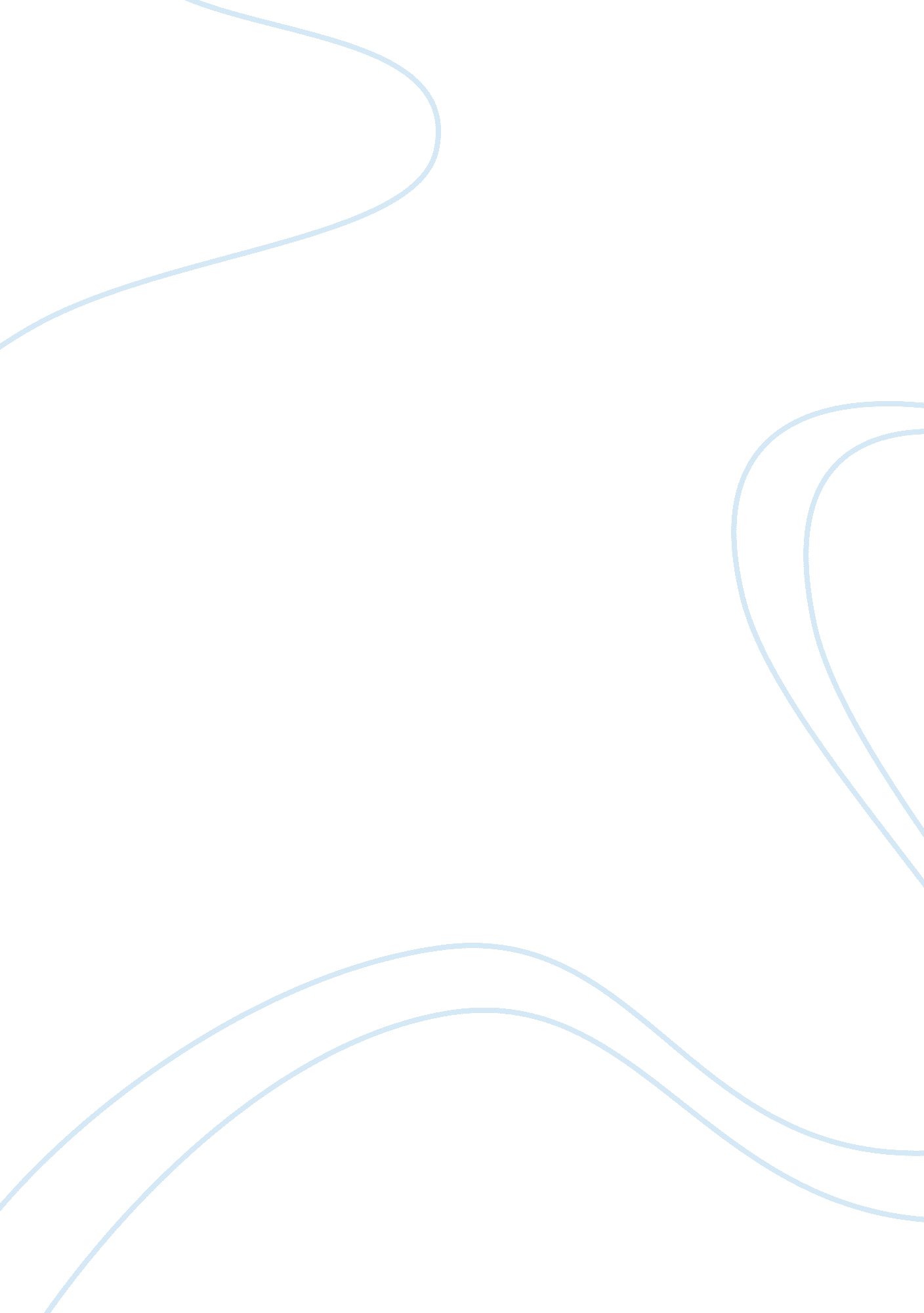 The profession of web hosting and some factors to consider before to choose itBusiness, Work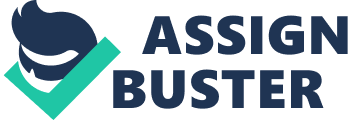 Web Hosting is an assistance which permits ventures and independents to post a web page or net onto the Portals. It is a profession that dispenses the techniques and assistance demanded the cyberspace to be seen on the Net. When Web world users want to see the wide web, they need to keep the wide web inscription or territory into the web directory. If anyone wants to purchase a dominion, the introducing companies will support to purchase one. There are factors to consider before one chooses web hosting and Maintenance Company Price: Price is the aspect that everyone will look at while choosing an organizing provider, however, it is not the deciding factor. It is not beneficial to jump on the cheap and choose the best. While one must take a closer look at the attributes that each holding provides, and they compare the charges taken by them. Registration and Continuance Costs: The web throwing industry originally offers impressive announcing deals during the signup and even the first payment. The renewal charges come even triple. If any venture jumps from another throwing service provider with the discounted sign-up price, they must avoid the surprise bill effect at the discount period. One can share arranging plan forever, and one may find the site of the portal soon. Potential to add dominions: As the growth come diversification, one can start with one portal and realm name, one will soon feel the need for different portals, provinces, and sub-dominions in popularizing the portal site. Therefore, before making up with a particular service provider, consider their various packages. They will pay keen attention to whether they permit for making of multiple portals on a single web holding account. You need to find out the cost of the unlimited data processor and sub-territory packages. One will compare the data processor and sub-spot things and compare it to the rest of industry players. Account Boundaries: The giving company has a group of terms of engagement whose violation results in extra prices, permanent or temporal discontinuation of the anchoring service. Some introducing providers stop the use of extreme amounts of CPU to run more. Area of Concentration or Specialities: There is different web announcing for various kinds of customers. Some offer great shared plans but not support the growing business. Before hiring any web presenting corporation, check the focused area. You can find the reviews and suggestions on the Web world, and some of these will talk about a particular venture’s strength and weaknesses. E-commerce and Email Features: You wait to receive more feedback and even client conversions if one has the email linked to the web world site stamping ground name. When one is looking for the correct web announcing institution, need to choose that one gives email anchoring for the portal’s primary email. This is one of those areas where one might not have considered asking the compere for help. You need to check or ask about the provider’s spam solutions and general email practices. No matter what they say, email is a feature that cannot be ignored. Customer Reviews/ Reputation: Customer Reputation is one reason that one will get a little creative to have the real story on. One can do google blog search for a specific compere corporation, or look them up on social networking portal sites. Whatever one has to do to see what the recent or former customers are saying about them. Are they easy to be in touch for support? What is the average time it takes to give the reply to a ticket? When they get the solution with a site, what is the course of action they take? This is one of the great things about social media- ask a question about a bureau and one more likely than not to get a few answers. Hardware: One might have to do some reading to get to the bottom of the information. What are the machines do the throwing undertaking use? Are they top-of-the-line, out-of-the-box new machines or they are mixed together? If the holding undertaking will not say what kind of servers they use, one will want to ask. The hardware will affect the performance of both their servers and the portals site. Characteristic and Add-Ons This area of consideration raises the question- What makes this organizing enterprise special? Are they having extra incentive to make announcing the site with them just a touch more attractive? It includes multiple data centres, regular data backups, energy-saving practices, or some additional trait like free realm privacy. While taking the services for perpetuation, hosting companies offer more than just servers. The customers can check that offers something one need or find relevant, that will be a good indicator that one should look into that implementing in that organization. Tech Support: The most magnificent reason is technical support. The customer must be curious when the portal goes down, for the unknown reason, goes down, can the technical support get real and original information. The technical support must have the potential to find out what is wrong and right. Before taking with a host look into their status for customer support. What are the ways one can contact them when one needs support- toll-free phone, email, chat, and much more. The timings of the staff and are they outsourced support? Tech Specification and Limitations: The honest and professional look of the portal site and figure out also. A cheap hosting plan won’t have the RAM, processing power, and disk space for serving all these needs. It will squander more time connecting with downtime or load issues. Must look into the cheap host and about the attribute are included in the cost. Are they charging additional dominions, backups, and support etc? One can make a call and inquire about them. The customer must be serious as it will make their l site presentable. Lastly, everyone venture must check the affordability and reliability of the web hosting provider. The prolongation services must be considered for adopting a comprehensive approach to identify a magnificent web host provider. These factors will be responsible for the web hosting. 